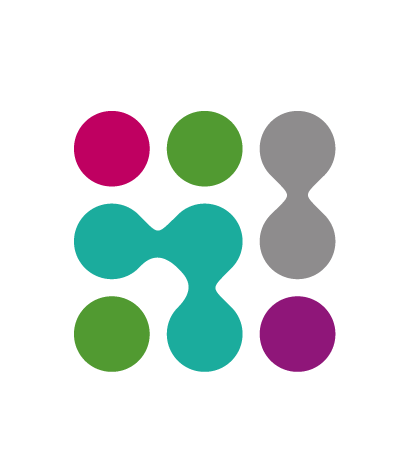 Werkblad doorlopende beoordelingslijn  (in het voorbeeld wordt uitgegaan van 4 perioden in het 4e leerjaar)Toelichting:Vergelijk de summatieve beoordelingen (werkstukken, proefwerken, proeven) van vmbo en mbo met elkaar. Kies een beoordelingssystematiek voor summatieve toetsing (Summatieve beoordelingen zijn beoordelingen die meetellen voor het eindcijfer en/of de kwalificatie).Benoem en plaats de summatieve beoordelingen in een beoordelingslijn. Geef daarbij aan wat er getoetst wordt, wie de toets afneemt en hoe de toets afgenomen dient te worden.Vergelijk de formatieve beoordelingen (diagnostische beoordelingen) van vmbo en mbo met elkaar. Kies een beoordelingssystematiek voor formatieve toetsing (Formatieve beoordelingen zijn beoordelingen die de leerling verder helpen).Benoem en plaats de formatieve beoordelingen in een beoordelingslijn. Geef daarbij aan wat er getoetst wordt, wie de toets afneemt en hoe de toets afgenomen dient te wordenBeoordelen en kwalificeren in leerjaar 4 VakcollegeBeoordelen en kwalificeren in leerjaar 4 VakcollegeBeoordelen en kwalificeren in leerjaar 4 VakcollegeBeoordelen en kwalificeren in leerjaar 4 VakcollegeBeoordelen en kwalificeren in leerjaar 4 VakcollegeNaam Vakcollege: Opleiding:Onderliggend vmbo examenprogramma:mbo opleiding (crebo nr.): Naam Vakcollege: Opleiding:Onderliggend vmbo examenprogramma:mbo opleiding (crebo nr.): Naam Vakcollege: Opleiding:Onderliggend vmbo examenprogramma:mbo opleiding (crebo nr.): Naam Vakcollege: Opleiding:Onderliggend vmbo examenprogramma:mbo opleiding (crebo nr.): Naam Vakcollege: Opleiding:Onderliggend vmbo examenprogramma:mbo opleiding (crebo nr.): PeriodePeriodeZomerlek10 wekenPeriode 1Periode 2Periode 3Periode 4OnderwerpenBenoem de onderwerpen  per periodeOnderwerpenBenoem de onderwerpen  per periodeFormatieve toetsing Toetsen om van te lerenWatFormatieve toetsing Toetsen om van te lerenWieFormatieve toetsing Toetsen om van te lerenHoeSummatieve toetsingToetsen om te beoordelenWatSummatieve toetsingToetsen om te beoordelenWieSummatieve toetsingToetsen om te beoordelenHoe